Конспект занятия в первой младшей группе: «Знакомство детей со светофором»Цель: Профилактика детского дорожного травматизма в раннем дошкольном возрасте.Задачи:1. Познакомить детей со светофором и его действием в регулировании дорожного движения.2. Закрепить с детьми знание цветов светофора — красный, желтый, зеленый.3. Учить детей безопасному поведению на улице.Методическое обеспечение: макет улицы с пешеходным переходом и макетом светофора, детская игрушечная коляска, машины.Методика проведения:1-я часть занятия — знакомство со светофоромВоспитатель усаживает детей на стульчики, стоящие полукругом, и говорит:— У меня в руках наша кукла Катя. Катя спрашивает, что это у нее?(Воспитатель показывает на руки куклы. Дети отвечают)— Правильно, это ручки Кати. А это что у Кати? (Показывает на ножки)Дети с воспитателем рассматривают все части тела куклы, и последними рассматривают глаза куклы.— А где у наших деток глазки? Покажите ручками свои глазки.(Дети показывают)— А теперь закройте глазки ручками. Ой, спрятались детки и не видят меня.(Дети играют в прятки с воспитателем)— А глазки у наших деток разного цвета: у Вовы — синие, у Оли — коричневые, такие глаза еще называют «карие», у Саши — зеленые. Я вам сегодня принесла вот такую интересную игрушку.(Достает макет светофора)— Кто знает, как называется это?(Ответы детей)— Это светофор. Он стоит на улицах города и своими глазками говорит машинам и людям, когда можно ехать или переходить улицу. Давайте посчитаем, сколько у него глазок?(Дети с помощью воспитателя считают)— А теперь давайте рассмотрим цвет глазок светофора.Рассматривают с помощью воспитателя, и каждый из детей отвечает на вопрос воспитателя:«Какого цвета этот глаз светофора?»)Примечание: сделайте такой макет, чтобы при рассмотрении светофора можно было видеть только один цвет.А теперь надо запомнить:— Если горит красный цвет — нельзя никому двигаться: ни людям, ни машинам.— Если горит желтый цвет — надо быть внимательными и приготовиться к движению.— Если горит зеленый цвет, то можно идти, а машинам ехать. Теперь встаньте у стульчиков. Посмотрите, какой глазок у светофора?(Красный)— Если горит красный, нельзя идти. А теперь какой?(Желтый)— Готовимся к движению, скоро можно будет идти. А теперь какой глазок светится у светофора?(Зеленый)— Значит, можно идти. Потопали у своих стульчиков, светофор разрешил нам идти.2-я часть занятия — практическаяВоспитатель подводит детей к макету пешеходного перехода — к «зебре».— Сейчас мы с вами будем гулять по дорожке. Посмотрите, какая перед нами интересная дорожка. Что вы видите?(Полоски)— А какого они цвета?(Белого)— Посмотрите, что у меня в руках?(Показывает детям зебру-игрушку]— Это такая лошадка. На ней полоски белые и черные, как на нашей дорожке. Эту маленькую лошадку с полосками зовут зебра. Повторите, как зовут лошадку?(Дети повторяют)— Наша дорожка в таких же полосках, как и лошадка зебра, поэтому ее тоже зовут зебра. По такой дорожке- зебре можно переходить улицу, когда у светофора горит зеленый глазок. Давайте сейчас посмотрим на наш светофор. Какой цвет он показывает?(Красный)— Красный — нельзя переходить улицу. А вот у светофора загорелся желтый глазок, он нам сказал: «Приготовьтесь, сейчас загорится зеленый свет, тогда и пойдете». Смотрите — зеленый свет! Теперь можно переходить улицу.Затем воспитатель показывает, как светофор отдает команду игрушечной машине, как она едет по улице по команде светофора.Примечание. Такое занятие проводится во второй половине года, а потом практические действия по команде светофора закрепляются постоянно.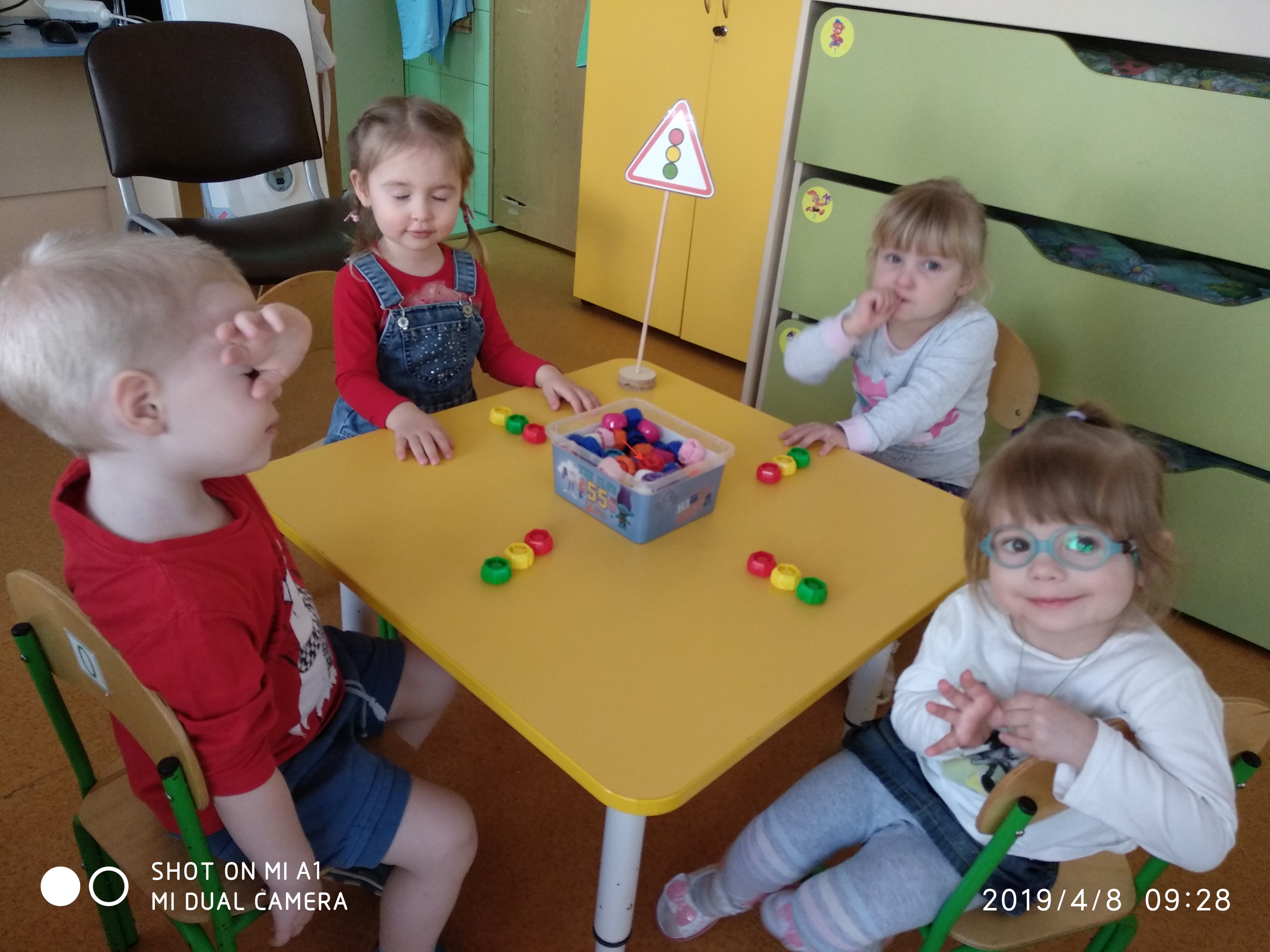 